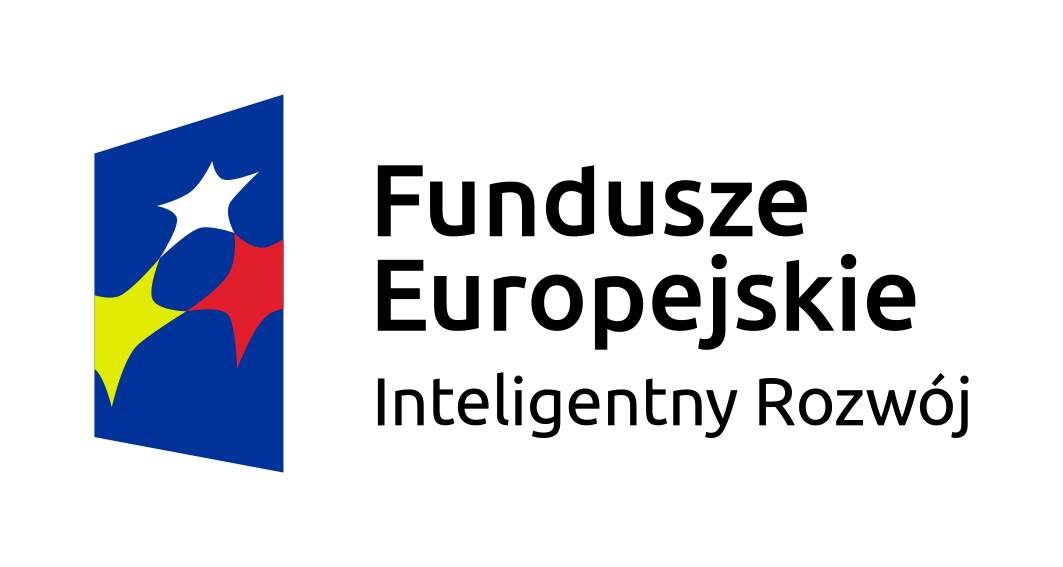 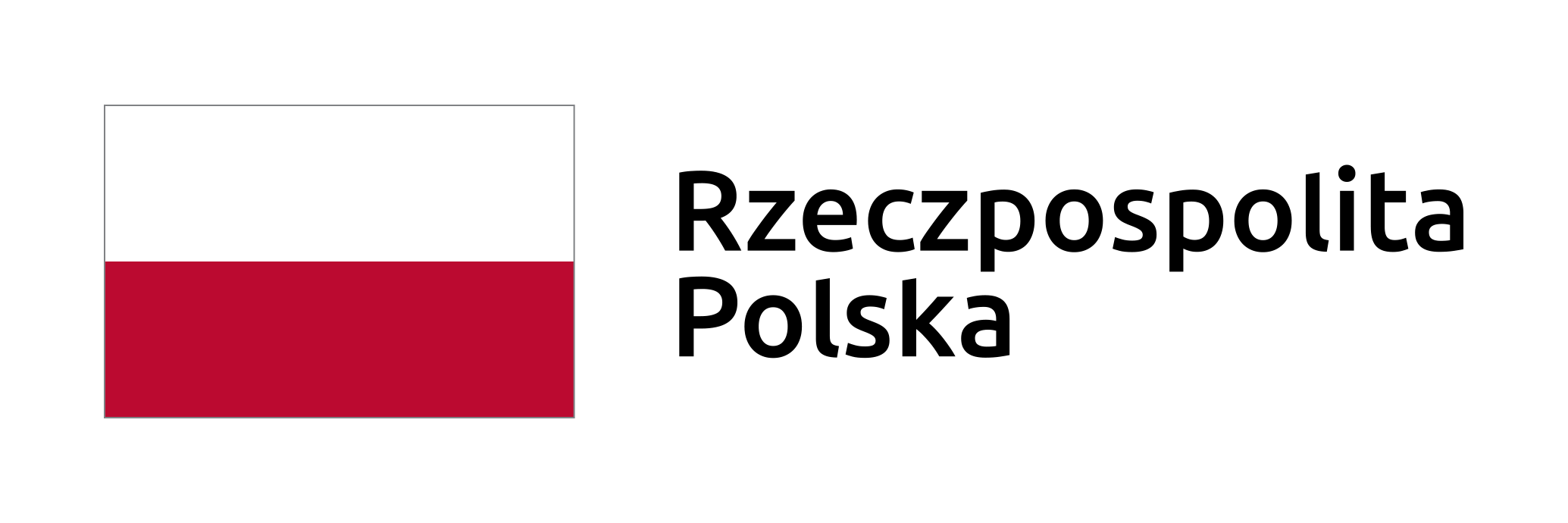 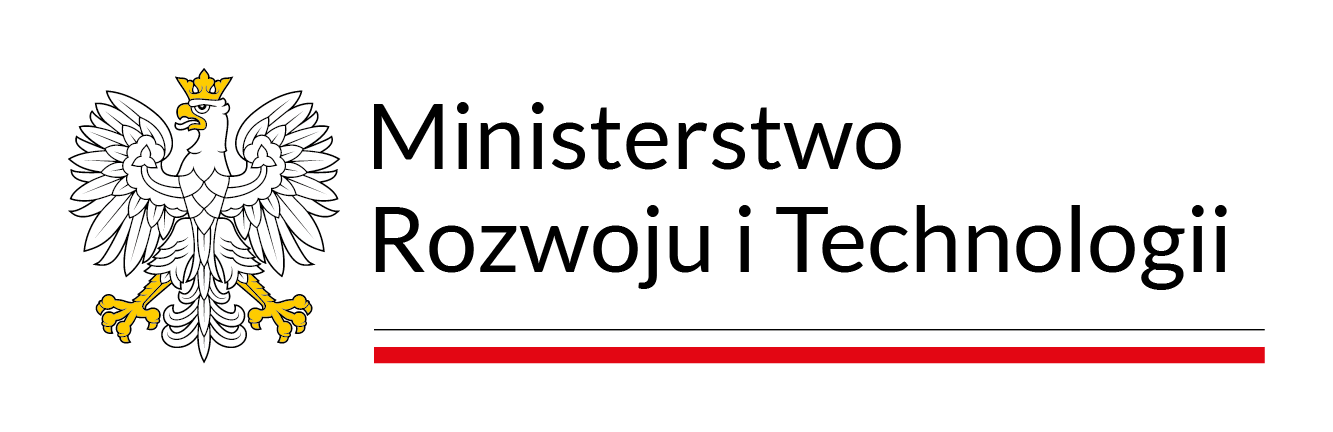 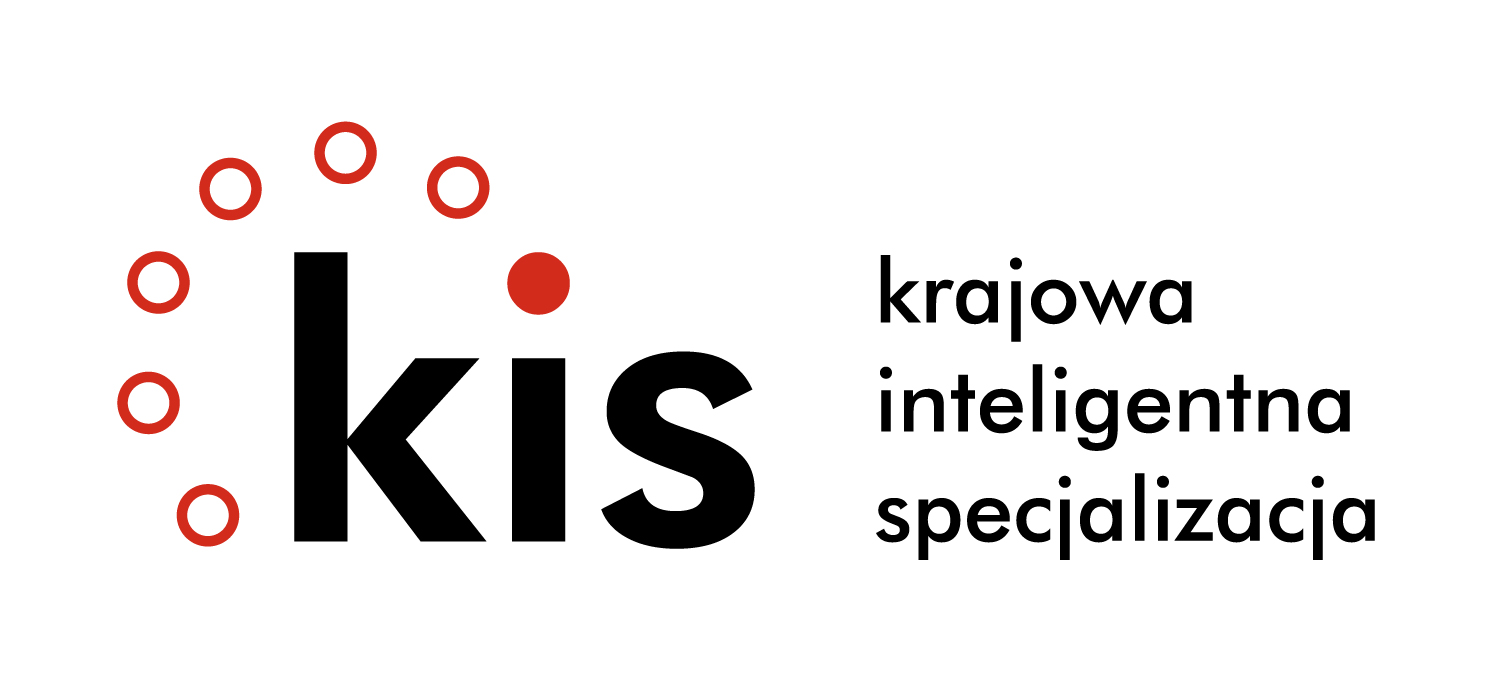 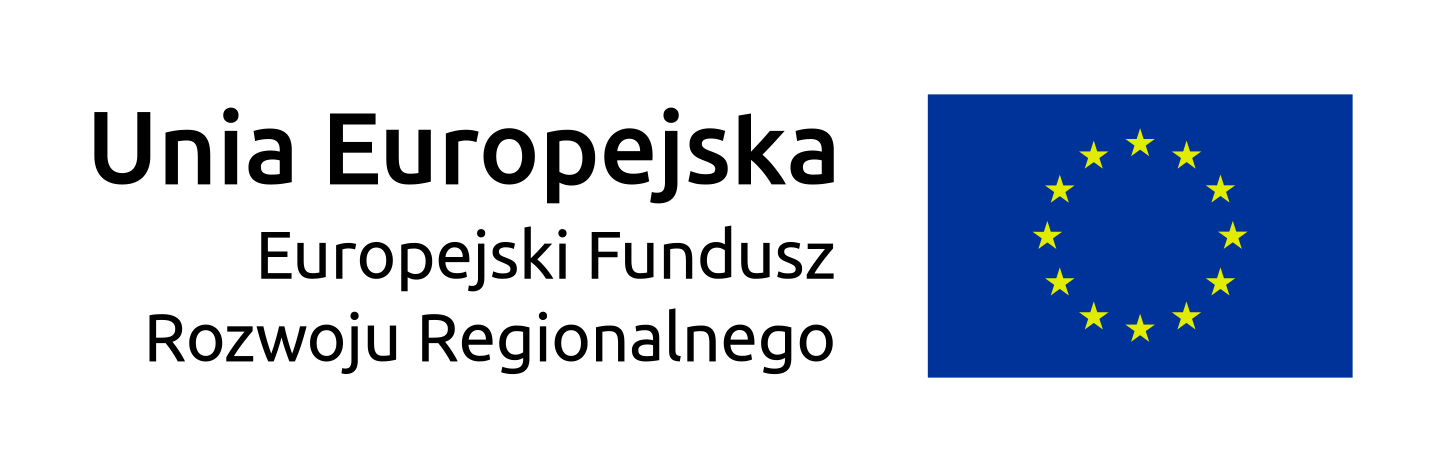 Załącznik nr 1 do SOPZFORMULARZ SZACOWANIA WARTOŚCI ZAMÓWIENIAJa (My), niżej podpisany (ni) .............................................................................................................działając w imieniu i na rzecz :.......................................................................................................................................................(pełna nazwa wykonawcy)..............................................................................................................................................................................................................................................................................................................(adres siedziby wykonawcy)nr telefonu ........................................................................ e-mail ................................................................................w związku z szacowaniem ceny na usługę dot. przeprowadzenia szkolenia z zakresu wiedzy nt. Krajowych Inteligentnych Specjalizacji.składam niniejszą ofertę szacunkową:Oferta dotyczy (wskazać nazwę i nr KIS) …….. .Stawka za wykonanie zamówienia w całości w wysokości  …………..… netto, ……….. brutto PLN, w tymOpracowanie materiałów szkoleniowych w wysokości …………..… netto, ……….. brutto PLN,Usługa trenerska w wysokości …………..… netto, ……….. brutto PLN.Uwagi dodatkowe:Cena brutto/netto oferty będzie służyć wyłącznie do oszacowania wartości zamówienia.Oświadczamy, że zapoznaliśmy się z wymaganiami Zamawiającego, dotyczącymi przedmiotu zamówienia.Dodatkowe uwagi:…………………………………………………………………..…………………………………………           				 		  .…………….…………………………      (Miejsce, data) 								              (podpis osobyuprawnionej 
do reprezentowania Wykonawcy) 